La Autoridad para el Financiamiento de Facilidades Industriales, Turísticas, Educativas, Médicas y de Control Ambiental (AFICA) se encarga de propiciar métodos alternos de financiamiento al sector público y privado que promuevan las inversiones de capital y el mejoramiento de la infraestructura en Puerto Rico y permita que las industrias, comercios e instituciones médicas, turísticas, educativas, privadas y de control ambiental expandan y desarrollen sus operacionesDirectorio de AFICAAlgunos de los servicios ofrecidos por la agencia son los siguientes:Provee financiamiento para comprar, construir y para equipar instalaciones industriales, turísticas, médicas, educativas y de control ambiental y desperdicios sólidos mediante la emisión de bonos de renta de actividades privadas.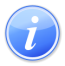 Descripción del Servicio 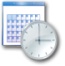 Lugar y Horario de Servicio 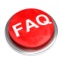 Preguntas Frecuentes